Household—rent charged (weekly), total Australian currency N[NNNNN].NNExported from METEOR(AIHW's Metadata Online Registry)© Australian Institute of Health and Welfare 2024This product, excluding the AIHW logo, Commonwealth Coat of Arms and any material owned by a third party or protected by a trademark, has been released under a Creative Commons BY 4.0 (CC BY 4.0) licence. Excluded material owned by third parties may include, for example, design and layout, images obtained under licence from third parties and signatures. We have made all reasonable efforts to identify and label material owned by third parties.You may distribute, remix and build on this website’s material but must attribute the AIHW as the copyright holder, in line with our attribution policy. The full terms and conditions of this licence are available at https://creativecommons.org/licenses/by/4.0/.Enquiries relating to copyright should be addressed to info@aihw.gov.au.Enquiries or comments on the METEOR metadata or download should be directed to the METEOR team at meteor@aihw.gov.au.Household—rent charged (weekly), total Australian currency N[NNNNN].NNIdentifying and definitional attributesIdentifying and definitional attributesMetadata item type:Data ElementShort name:Rent chargedMETEOR identifier:302600Registration status:Housing assistance, Superseded 30/08/2017Definition:The amount of rent charged to a household in dollars and cents.Data Element Concept:Household—rent charged Value Domain:Total Australian currency N[NNNNN].NNValue domain attributesValue domain attributesValue domain attributesRepresentational attributesRepresentational attributesRepresentational attributesRepresentation class:TotalTotalData type:CurrencyCurrencyFormat:N[NNNNN].NNN[NNNNN].NNMaximum character length:88Unit of measure:Australian currency (AU$)Australian currency (AU$)Collection and usage attributesCollection and usage attributesGuide for use:This value domain must be expressed to two decimal places. Where there is a dollar value and no cent value, the cents must be expressed as .00 (e.g. 100.00).Data element attributes Data element attributes Collection and usage attributesCollection and usage attributesGuide for use:The rent charged is the amount of money the household is required to pay. It may differ from market rent and may not have been received.Collection methods:As the rent charged to a household may change over time, this metadata item should be linked to the date rent is due.Rent charged to household is typically recorded on a weekly basis. For the housing assistance national data collections, it is recorded as rent charged for the week of 30 June.Source and reference attributesSource and reference attributesSubmitting organisation:National Housing Data Development Committee
Relational attributesRelational attributesRelated metadata references:Supersedes Household (tenant)—rent charged (weekly), total Australian currency N[NNNNN].NN       Housing assistance, Superseded 10/02/2006
Has been superseded by Household—weekly rent charged, total Australian currency N[NNNNN].NN       Housing assistance, Standard 30/08/2017
Has been superseded by Service provider organisation—total household rent charged, Australian currency N[N(8)].NN       Housing assistance, Superseded 30/08/2017
Is formed using Household—rebated rent status, code N       Housing assistance, Superseded 10/02/2006
Is re-engineered from  Rent charged to tenant, version 2, DE, NHADD, NHDAMG, Superseded 01/03/2005.pdf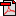  (14.1 KB)       No registration status
See also Dwelling—market rent value, total Australian currency N[NNNNN].NN       Housing assistance, Retired 01/05/2013
See also Household—rebated rent status, code N       Housing assistance, Superseded 30/08/2017
See also Household—rebated rent status, code N       Housing assistance, Standard 30/08/2017
See also Household—rent charged date, DDMMYYYY       Housing assistance, Retired 01/05/2013
See also Housing assistance agency—total rent charged (financial year), total Australian currency N[N(9)]       Housing assistance, Superseded 01/05/2013
See also Service provider organisation—total household rent charged, Australian currency N[N(8)].NN       Housing assistance, Superseded 30/08/2017Implementation in Data Set Specifications:Household (housing assistance) cluster       Housing assistance, Superseded 30/08/2017DSS specific information: The weekly rent charged refers to the amount at 30 June.

Household (housing assistance) cluster       Housing assistance, Superseded 01/05/2013DSS specific information: The weekly rent charged refers to the amount at June 30th.

Tenancy/vacancy cluster (Mainstream community housing)       Housing assistance, Superseded 01/05/2013DSS specific information: In the Community Housing 2009-10 collection, this item was collected for the week of June 30th 2010. The rent charged is the amount of money the household has been asked to pay. It may differ from market rent and may not have been received. The amount of rent charged should exclude Commonwealth Rent Assistance (CRA), charges for utilities, meals, cleaning, laundry or other facility costs in the rent charged to tenant.

Tenancy/vacancy cluster (Mainstream community housing)       Housing assistance, Superseded 30/08/2017DSS specific information: The amount of rent charged per week was collected for the week of 30 June. The rent charged is the amount of money the household has been asked to pay. It may differ from market rent and may not have been received. The amount of rent charged should exclude Commonwealth Rent Assistance (CRA), charges for utilities, meals, cleaning, laundry or other facility costs in the rent charged to tenant. Unknown values are recorded as "U".Implementation in Indicators:Used as Numerator
National Affordable Housing Agreement: Indicator 1 (main)-Proportion of low income households in rental stress, 2011       Homelessness, Recorded 27/09/2011       Housing assistance, Recorded 27/09/2011
National Affordable Housing Agreement: Indicator 1 (main)-Proportion of low income households in rental stress, 2011       Homelessness, Recorded 27/09/2011       Housing assistance, Recorded 27/09/2011